Kutsu eduskuntavaaliehdokkaalle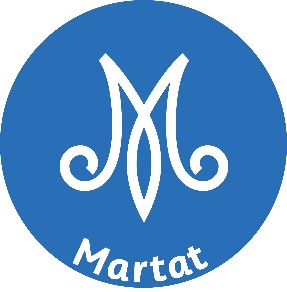 Hei xxx, Me xxx-martat järjestämme (aika, paikka) vaalikahvilan, jonne kutsumme paikallisia eduskuntavaaliehdokkaita keskustelemaan vaalien polttavista puheenaiheista sekä meille Martoille tärkeistä teemoista. Tervetuloa osallistumaan keskusteluun.Toivomme keskusteluun osallistujan jokaisesta eduskuntapuolueesta, jotta keskustelussa on edustettuina eri näkökulmat.Aloitamme tapahtuman paneeliosuudella, jota juontaa xxx. Olemme valinneet viisi aihekategoriaa, joista juontaja tulee esittämään tarkempia kysymyksiä. Lopussa jätämme aikaa muutamalle yleisökysymykselle. Virallisen keskusteluosion jälkeen kahvittelemme yhdessä vapaan keskustelun merkeissä.  Keskusteluun osallistuja voi valmistautua paneeliin tutustumalla Marttojen vaalitavoitteisiin. https://www.martat.fi/martat/marttajarjesto/yhteiskunta-ja-vaikuttaminen/eduskuntavaalit-2023/Odotamme vastaustanne (päivämäärään mennessä).Ystävällisin terveisin:Nimi xxxPuhelinnumero xxxSähköpostiosoite xxx